Designação do projeto | Ovar BikesharingCódigo do projeto | CENTRO-09-1406-FEDER-000096Objetivo principal | Apoiar a transição para uma economia com baixas emissões de carbonoRegião de intervenção | CentroEntidade Beneficiária | Município de OvarData de aprovação | 12-05-2022 Data de início | 01-06-2022Data de conclusão | 30-06-2023Custo total elegível | 330.968,12 €Apoio financeiro da União Europeia | 281.322,90 €Objetivos, atividades e resultados esperados/atingidos A operação consiste na criação de um sistema de partilha de bicicletas elétricas, com aluguer automático, localizando os parques em estações de caminho de ferro e zonas urbanas de forma multimodal e de ligação entre si e inclusive permitir as deslocações destes para as principais zonas industriais do Concelho.Através da presente operação pretende-se melhorar as condições dos interfaces locais de transportes públicos, designadamente a partir das estações ferroviárias, e, sobretudo, fornecer infraestruturas indicadas para a mobilidade ciclável com ligação a centralidade e pontos de interesse da cidade, facilitando e criando mais oportunidades de acesso.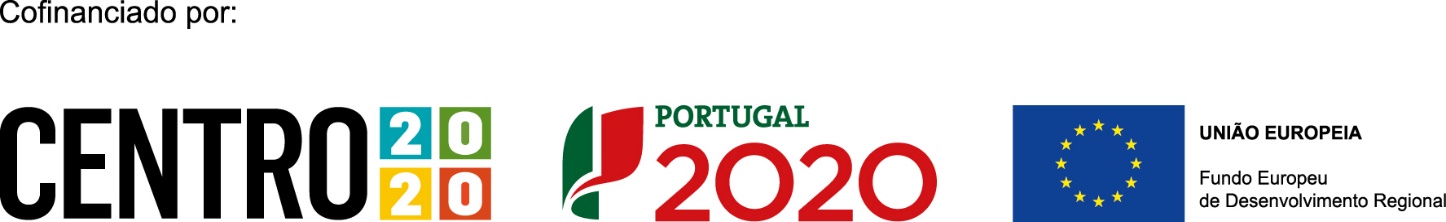 